DÁMSKÁ JÍZDA V ČEPŘOVICÍCHKDY: 30. 6. 2018 OD: 21:00 HODKDE: KULTURNÍ DŮM ČEPŘOVICEVSTUP: 300 Kč na místě v předprodeji 250 Kč (606630489)Drahé dámy, přijďte si užít večer jenom pro sebe a vychutnejte si 2,5 hodinovou šou plnou mladých, krásných, svalnatých muž, kteří si pro Vás připravili neskutečný zážitek. Připravena je pro Vás tombola plná zajímavých pomocníků do ložnice  před a po skončení programu je pro Vás připravena diskotéka, na které Vám zahraje DJ TESIL.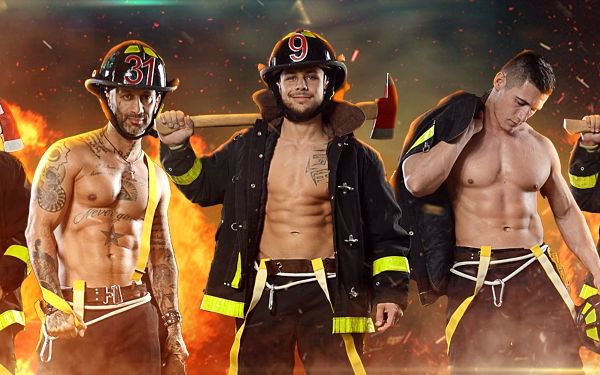 